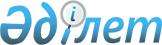 О мерах по упорядочению выезда работников государственных органов в командировки за рубеж
					
			Утративший силу
			
			
		
					Постановление Правительства Республики Казахстан от 14 августа 1998 г. N 770 Утратило силу - постановлением Правительства РК от 19 марта 1999 г. N 274 ~P990274



          В целях усиления режима экономии государственных средств и 
упорядочения выезда работников государственных органов в командировки за 
рубеж Правительство Республики Казахстан ПОСТАНОВЛЯЕТ:




          1. Центральным и местным исполнительным органам отменить ранее 
запланированные командировки за рубеж за счет бюджетных средств работникам, 
выезжающим на стажировку, семинары, курсы переподготовки, для ознакомления 
с опытом работы предприятий, для участия в специализированных международных 
симпозиумах и других аналогичных мероприятиях.




          2. Командирование за границу должностных лиц министерств, 
государственных комитетов и ведомств за счет бюджетных средств производить 
только на основании решений Правительства Республики Казахстан, за 
исключением случаев, касающихся подготовки официальных и рабочих визитов 
Президента Республики Казахстан и Премьер-Министра Республики Казахстан и 
его заместителей, Руководителя Канцелярии Премьер-Министра Республики 
Казахстан, Министра иностранных дел Республики Казахстан, делегаций 
совместных межправительственных комиссий по сотрудничеству с зарубежными 
странами, рабочих групп и экспертов, в том числе для подготовки документов 
к заседаниям глав государств и глав правительств Содружества Независимых 
Государств, Межгосударственного Совета и Совета премьер-министров 
государств - участников Таможенного союза и Центральноазиатского 
экономического сообщества. В этих случаях командирование должностных лиц 
производить по разрешению Премьер-Министра Республики Казахстан либо лица, 
его замещающего. 
<*>



          Сноска. В пункт 2 внесены изменения - постановлением Правительства РК 
от 15 сентября 1998 г. N 887  
 P980887_ 
 .




          3. Министерству финансов Республики Казахстан усилить контроль за 




расходованием валютных средств, выделяемых на командировки за рубеж.
     4. Рекомендовать государственным органам, не входящим в систему 
исполнительных органов, а также непосредственно подчиненным и подотчетным 
Президенту Республики Казахстан, содержащимся за счет средств 
республиканского бюджета, в целях экономии государственных средств 
пересмотреть запланированные командировки за рубеж в сторону их сокращения.

     Премьер-Министр
   Республики Казахстан
  
  
     
     
     
     
      
      


					© 2012. РГП на ПХВ «Институт законодательства и правовой информации Республики Казахстан» Министерства юстиции Республики Казахстан
				